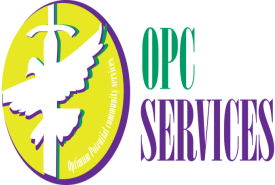 enfòmasyon Kliyan an:Non: ____________ Tit: Mesye /Mrs.__ / Ms. ___Adrès Kliyan an: ____________________________________________ Kliyan an Telefòn: Home_____________ Selilè: _______________ Imèl: ________Paran / Gadyen: Telefòn: ___________________ Imèl: ______Filtre nan Sèks: __ Gason Fi ___ LòtDat Nesans: Laj: _____________________ SS #: _eta sivil: ___ Marye __Divorce __Separate ____ Single pa janm marye __ other / eksplike: ____ kontak Ijans: relasyon: _______________________ Ijans kontak Telefòn: __________________ Imèl: _______________ Ijans kontak Adrès: ____________________________________________Finansye responsablite pou sèvis rann pa Optimum potansyèl Sèvis Kominotè: ___Self __Insurance ___other Non Asirans: _______________ Laj ___Enprime non moun ki responsab: ___________ Asirans konpayi: ______ Policy #: ____Gwoup # __________________________________________________Adrès: _____________________________________________________________Telefòn: ______________________________________________________________Non Doktè a: _______________________________ Enfòmasyon pou Pran Kontak: ____________________________________ Telefòn: ___________________________ Faks: ____________Èske ou kounye a pran medikaman? Wi _ Pa gen _ Tanpri lis medikaman pi ba a:Non nan medikaman: _______________; _________________; _______________alèji:___________________________Dyagnostik: __________________________Paran / moun kap bay swen / gadyen siyati: _________________ Dat: ______________Kliyan Siyati: ____________________ Dat: _____________ OPCS Anplwaye Siyati: ________________________________________________________________________________________Ki jan ou fè tande pale de nou? Mwen Doktè Premye Swen __ terapis __ lavil la __ Legliz __ Lòt __